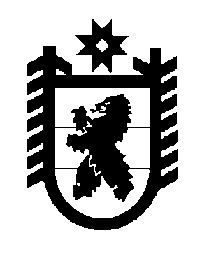 Российская Федерация Республика Карелия    ПРАВИТЕЛЬСТВО РЕСПУБЛИКИ КАРЕЛИЯРАСПОРЯЖЕНИЕ                                от   29 февраля 2016 года № 140р-Пг. Петрозаводск В соответствии с частью 4 статьи  3, пунктом 3 статьи 4 Федерального закона от 21 декабря 2004 года № 172-ФЗ «О переводе земель или земельных участков из одной категории в другую», отказать администрации Шуйского сельского поселения в переводе земельного участка, имеющего кадастровый номер 10:20:0015514:635,  площадью 1500 кв. м (местоположение: Республика Карелия,  Прионежский район, в районе д. Бесовец), из состава земель запаса в земли сельскохозяйственного назначения в связи с несоответствием испрашиваемого целевого назначения земельного участка генеральному плану Шуйского сельского поселения.           ГлаваРеспублики  Карелия                                                              А.П. Худилайнен